VCE Legal Studies 2018–2023Appendix 7 – Defamation Jigsaw Research ActivityUnit 1 Area of Study 3 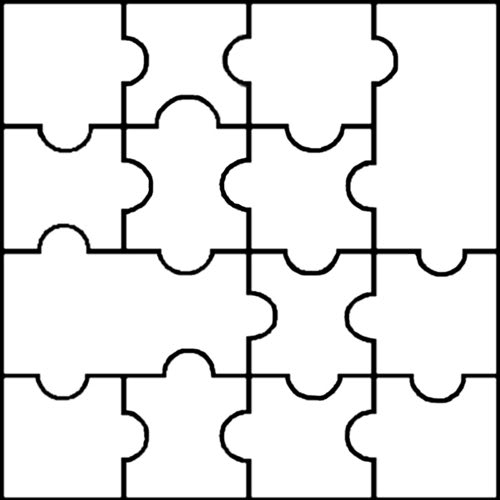 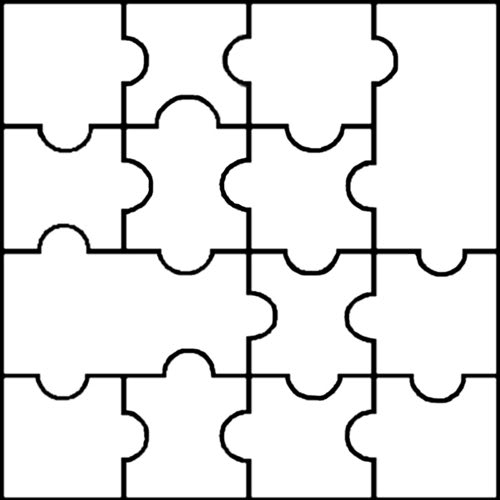 